Call for Applications:Interdisciplinary Spring School  “Identity-Ritual-Death in the Baltic Sea Region” (May 29th - June 4th )The University of Szczecin welcomes application for the international spring school in “Identity-Ritual-Death in the Baltic Sea Region” which will take place on May 29th - June 4th, 2022, in Kulice (Poland, University of Szczecin, International Center for Interdisciplinary Studies in Kulice). Bachelor and master students in archaeology and history are invited to apply. The spring school will be held in English.The spring school will focus on the funeral sphere in the Southern Baltic's Medieval and Early Modern societies. The school provides knowledge and tools to address topics such as death and afterlife, accepted ways of mourning, creating the deceased public image, creating the living society image through genealogy and ancestors.Participants are heartily encouraged to prepare a 10-minute presentation on a case study of their interests.Program:29.05. 18.00 Transfer to Kulice. 30.05. Morning Session: Concept of death in past and present cultures. Moderation: Katarzyna Ślusarska (University of Szczecin)Afternoon session: From Grim Reaper to Transi – The vision of the Death in Art and literature of Late Medieval and Early Modern times. Moderation: Katarzyna Ślusarska, Marcin Majewski, (University of Szczecin)Evening Lecture: Magda Miciak (Museum of the first Piasts at Lednica, Archaeological Reserve – Early Piast Stronghold in Giecz), How were the dead buried in early-medieval Poland? Example of an 11-13th c. cemetery in Giecz.31.05. Field trip – Stralsund01.06. Field trip – Kamień Pomorski, Świerzno, Trzebiatów02.06. Reflections on passing and commemoration in modern times. Our study trip. Moderation: Marcin Majewski (University of Szczecin)Evening lecture: Tomasz Wiślicz (Institute of History Polish Academy of Sciences): Peasant dying: history, ethnography, cultural topos.03.06. Memory, monuments and memorial sites. Moderation: Marcin Majewski, Paweł Migdalski (University of Szczecin)Evening lecture: Marcel Keller (Institute of Forensic Medicine, University of Bern), Insights into burial practices through ancient DNA - case studies on kinship and epidemics04.06. 10.00 Transfer to Szczecin.The organizers provide bus transport for participants from Szczecin to Kulice and back. The spring school will cover lodging costs.This is a non-profit Summer SchoolThe deadline for applications is 31th of March 2022.Please send your applications (CV and a letter of interest) and further questions to:Marcin Majewski (marcin.majewski@usz.edu.pl) Katarzyna Ślusarska (katarzyna.slusarska@usz.edu.pl)Organizers: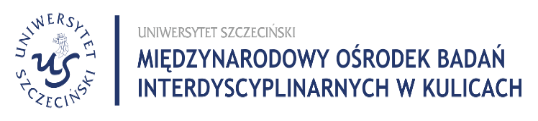 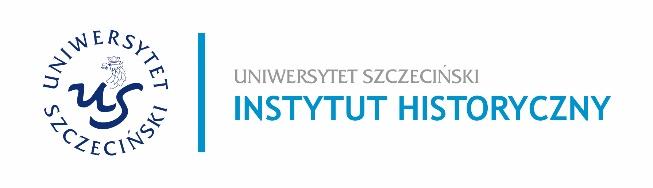 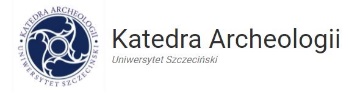 The Interdisciplinary Spring School is part of the project: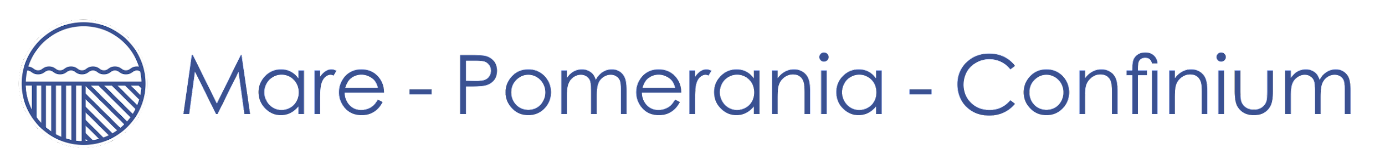 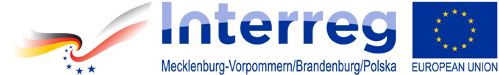 Projekt dofinansowany przez Unię Europejską ze środków Europejskiego Funduszu Rozwoju Regionalnego (EFRR).Das Projekt wird durch die Europäische Union aus Mitteln des Fonds für Regionale Entwicklung (EFRE) finanziert.The Project is financed by the European Union from the European Regional Development Fund (ERDF).